Отчет по методической работе КГУ «Ковыльненская средняя школа»Цель и задачи работы методической службы. Методическая проблема, схема методической службы школы.Единая методическая тема: «Развитие и воспитание творческой индивидуальности личности школьника в условиях обновленного содержания образования через новые педтехнологии»Цель: непрерывное совершенствование педагогического мастерства и уровня методической подготовленности преподавателей через решение методической проблемы школы.                  Задачи:Развитие творческой индивидуальности каждого ребенка.Поиск и разработка новой схемы взаимодействия «учитель-ученик».Использование возможностей современных педтехнологий. Максимальное привлечение учителей к методической работе, отслеживание работы внутри МО по накоплению, изучению, обобщению и внедрению ППО.Развитие и совершенствование умений: технология подготовки урока и его самоанализ, самоконтроль своей деятельности.Организация целенаправленной работы с учащимися над развитием их творческих способностей.Интеграция урочной, внеурочной и внешкольной работы школыОбеспечение  уровня квалификации педагогических кадров, необходимого для успешного развития школы, повышения их научной информированности в области знания учебного предмета и смежных дисциплин.Создание условий для перехода к обновленному содержанию образования.Оказание методической помощи учителям через работу МО, посещение уроков администрацией, открытые уроки, семинары, наставничество.Профессиональное становление молодых преподавателей.Повышение качества знаний учащихся.Повышение уровня воспитанности учащихся.Внедрение ИКТ.Организация взаимодействия с другими учебными учреждениями с целью обмена опытом и передовыми технологиями в области образования.Организация и качественное проведение итоговой аттестации учащихся.ПРИОРИТЕТНЫЕ НАПРАВЛЕНИЯ РАБОТЫ ШКОЛЫ1.	 обеспечение равного доступа всех участников образовательного процесса к образовательным ресурсам и технологиям; 2.	удовлетворение потребности учащихся в получении образования, обеспечивающего успех в быстро меняющемся мире; 3.	формирование интеллектуального, физически и духовно развитого гражданина Республики Казахстан;4.	развитие функциональной грамотности школьников;5.	развитие профессиональной компетентности учителя на основе современных педагогических технологий, приемов и методов работы.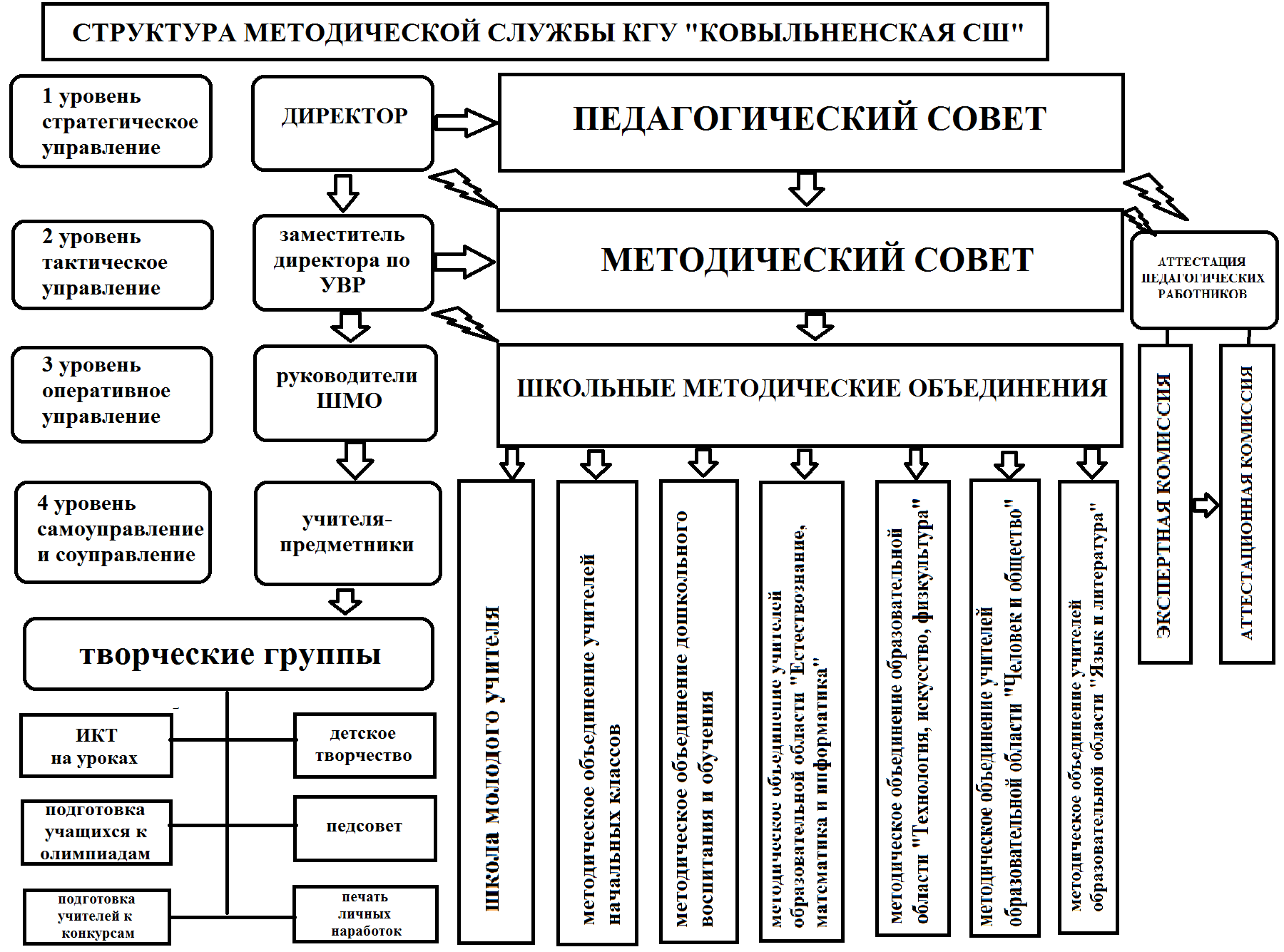  Реализация и методическое обеспечение основных направлений обновления содержания образования как условие повышения его качества. Качество образования предметов общественно-гуманитарного и естественно-математического циклов.В Ковыльненской СШ в 2017-2018 учебном году учащиеся 1, 2, 5 и 7 классов обучаются по программам обновленного содержания образования. В школе имеются все необходимые методические и нормативные материалы: ГОСО, инструктивно-методическое письмо, методические рекомендации по критериальному оцениванию, учебные программы, учебные планы. 93% учителей, работающих в классах по программам обновленного содержания образования, прошли курсы повышения квалификации. Кроме этого, внутри школы проводятся обучающие семинары, круглые столы, тренинги по изучению учебных программ, анализу, отбору и составлению заданий для формативного и суммативного оценивания. Суммативные работы проводятся по графику, утвержденному директором школы. Качество знаний составляет: Реализация задачи методического сопровождения процесса технологизации учебного процесса.88,2% учителей прошли курсы повышения квалификации по технологии «Критическое мышление» и работают над внедрением данной технологии в практику своей работы. Трое учителей школы прошли уровневые курсы:Печенкина Л.А. – 2014 год, курсы второго уровняАбдрахманова Н.К. – 2016 год, курсы «Лидерство в школе»Телепанченко Л.А. – 2017 год, курсы «Лидерство в школе»Печенкина Л.А. и Абдрахманова Н.К. прошли курсы по программе «Школьный тренер» и проводят коучинги с педагогическим коллективом школы. На занятиях они учат педагогов использовать современные приемы и методы на своих уроках.В 2016-2017 учебном году Ковыльненская СШ была подключна к ЕИС «Кунделик.кз», а в 2017-2018 учебном году полностью перешла на ведение электронных классных журналов. Кроме того, данная система позволяет оперативно проводить мониторинг качества знаний и успеваемости учащихся, посещение занятий, ведения классных журналов и т.п.Ковыльненская школа подключена к образовательной платформе «Билимланд». Данная платформа используется 12 учителями в качестве вспомогательного материала при проведении уроков.В каждом учебном кабинете имеются мультимедийные комплекты (компьютер, проектор, экран), два кабинета оснащены интерактивными досками (биологии и начальных классов), каждый компьютер имеет выход в сеть Интернет. 14 учителей являются участниками Всероссийского проекта «Школа цифрового века»14 учителей имеют благодарственные письма за подготовку участников и победителей международных дистанционных олимпиад11 учителей имеют сертификаты, подтверждающие открытие личного сайтаАнализ кадрового потенциала школы.В 2017-2018 учебном году преподавание осуществляется 18 педагогами, из нихСредний возраст педагогов 40,3 лет.Все учителя своевременно прошли курсы повышения квалификации по предметам. 88,2% учителей прошли курсы повышения квалификации по технологии «Критическое мышление». Очередную аттестацию прошли 4 педагога: 2 педагогам присвоена первая квалификационная категория, 1 педагогу присвоена вторая квалификационная категория, 1 педагогом подтверждена вторая квалификационная категория.Организация учебно-воспитательной работы в МКШ.В 2017-2018 учебном году (на начало года) обучается 76 учащихся. Из них 9 учащихся – класс предшкольной подготовки. Класс-комплектов 10. Классов 10. Школа работает в пятидневном режиме обучения. Язык обучения: русский. При школе функционирует мини-центр «Арман», который посещают (на данный момент) 13 детей в возрасте от 3 до 5 лет. В школе в сфере дополнительного образования работают кружки и факультативы:1)	Я и мир2)	Кубик-рубик3)	Мастер Фломастер4)	ЗОЖ5)	Первая ракетка6)	Юный атлетЭлективные и прикладные курсы:1)	«Мое здоровье в моих руках»2)	«Химия вокруг нас»3)	«Решение задач по математике повышенной сложности»Работают предметные секции по физической культуре: «Теннис», «Мини-футбол», «Казакша-курес», которые активно посещаются учащимися; секция по НВП «Жас Улан». В рамках спортивной работы проводятся спортивные турниры, организован выезд команды школьников на районные соревнования по НВП «Снайпер», участие в олимпиаде по НВП, соревнованиях по «Казакша курес», где учащиеся школы были награждены дипломами победителей.Так, только за последнее время, 12 учащихся награждены дипломами I и  II степени  за высокие показатели в республиканской олимпиаде по предметам «Биология», «Физика» и  «Начальные классы», организованной обществом “Қазақстан ұстаздары”.Только в этом году 48 учащихся приняли участие в международных интеллектуальных конкурсах «Кенгуру – лингвист», «British Bulldog», «ЧИП», «ПОНИ», «Русский медвежонок», «Кенгуру – математика для всех», где также были награждены дипломами победителей и сертификатами участников. В нашей школе действует научное общество «Эврика». Темы, над которыми работают ребята,  это: «Малоизвестные страницы истории нашей Родины», «Ученые во время эвакуации в Казахстане». Также ребята работают над  медиапроектами по созданию электронных каталогов и социальными проектами.С сентября 2017 года в нашей школе от КГУ «Есильский Дом творчества юных» начал свою работу краеведческий кружок «Атамекен» под руководством Сабуровой Галины Кязымовны,  который посещают 20 учащихся.6-7 апреля 2018 года девять воспитанников кружка «Атамекен» приняли участие в областном конкурсе творческих проектов «Моя инициатива – моей Родине», в рамках реализации программной статьи «Рухани жаңғыру». Научный руководитель проектов – Сабурова Г.К. Все работы были отмечены грамотами и дипломами областного уровня.Участие региона в реализации «Дорожной карты» по развитию трехъязычного образования.В рамках «Дорожной карты» учитель английского языка Мельникова Л.В. прошла курсы повышения квалификации и получила сертификат уровня В3 Использование результатов внешней оценки школьников в деятельности методических служб. (объединений)Последние 3 года Ковыльненская средняя школа не попадает в число школ, сдающих ВОУД, но в школе ведется подготовительная работа по сдаче ВОУД, ЕНТ, с учащимися поводятся дополнительные занятия, консультации. Учащиеся 4, 9, 11 классов сдают пробное тестирование. Результаты обсуждаются на совещаниях, заседаниях ШМО.Реализация комплексных мер по дальнейшему развитию системы инклюзивного образования в школе.В нашей школе несмотря на то, что отсутствуют учащиеся, которые испытывают постоянные или временные трудности в получении образования, обусловленные здоровьем, и нуждаются в специальных, общеобразовательных учебных программах и образовательных программах дополнительного образования, в  рамках программы "Доступная среда"   были проведены следующие мероприятия: установка пандуса с поручнями, установка козырька над входом, замена   и установка внутренних дверных блоков достаточной ширины, установка кнопки вызова.Повышение плана курсовых мероприятий в рамках обновления содержания образования. Количество прошедших. Процент.Из 18 учителей работают по программам обновленного содержания образования 14. Из них 13 учителей (93%) прошли курсы повышения в рамках обновления содержания образования. В данный момент проходит курсы повышения квалификации учитель начальных классов (будущий учитель 1 класса). Остальные 3 педагога записаны на курсы в летний период. Таким образом к началу 2018-2019 учебного года доля учителей, прошедших курсы повышения квалификации по программам обновленного содержания образования составит 100%. Администрация курсы повышения квалификации по программам обновленного содержания образования прошла 100%.Зеленко Н.С. – курсы директоровАбдрахманова Н.К. – курсы заместителей директоров по воспитательной работеРебик Т.Ю. – курсы заместителей директоров по учебной работе 		- курсы школьных координаторов  Изучение, обобщение и распространение передового педагогического опыта на районном , областном. Республиканском уровне.На обобщение опыта на областном уровне в 2017-2018 учебном году была подана 1 заявка (учитель физики Ребик Т.Ю.) На базе ИПКиПРО Акмолинской области обобщен опыт учителя биологии Зеленко Н.С. (рецензия имеется).В 2018-2019 учебном году планируют обобщить опыт на областном уровне 6 учителей.Участие педагогов школы в профессиональных конкурсах (районных. Областных, республиканских, международных)Достижения учителей:1)	Нечаева С.В. – учитель математики – грамота «Золотой опыт» в районном конкурсе «Учитель года»2)	Ребик Т.Ю. – учитель физики – грамота «Учитель-методист» в районном конкурсе «Учитель года»3)	Конюшевская Т.Э. – учитель КПП – грамота «Педагогическое мастерство» в районном конкурсе «Учитель года»4)	Печенкина Л.А. – учитель истории и географии – грамота за активное участие в районном конкурсе «Учитель года»5)	Телепанченко Л.А.  – учитель начальных классов – грамота «Учитель-эрудит» в районном конкурсе «Учитель года»6)	Нечаева С.В. – учитель математики – диплом за 2 место в областном конкурсе «Лучшая авторская программа»7)	Сабурова Г.К. – диплом за подготовку победителя 3-ей Республиканского конкурса «Лучшая научная работа»8)	Ребик Т.Ю. – учитель физики – диплом 2 степени в Республиканской олимпиаде учителей физикиУчителя школы также принимают активное участие в Международной Ярмарке педагогических инноваций. Так, за последние 2 года приняли участие:Мельникова Л.В. – учитель английского языкаСабурова Г.К. – учитель химии и биологииНечаева С.В. – учитель математикиПеченкина Л.А. – учитель географииРебик Т.Ю. – учитель физикиДиагностика и мониторинг в работе школы.В школе имеется план внутришкольного контроля согласно которого проводится вся аналитическая работа. Кроме того, постоянно проводятся мониторинги по линии вышестоящих органов. Результаты прохождения аттестации учителей и аттестации организаций образования.В 2017-2018 учебном году очередную аттестацию прошли 4 педагога: 2 педагогам присвоена первая квалификационная категория, 1 педагогу присвоена вторая квалификационная категория, 1 педагогом подтверждена вторая квалификационная категория.В 2012-2013 учебном году Ковыльненская средняя школа успешно прошла государственную аттестацию. В 2017-2018 учебном году очередная аттестация школы бела перенесена на 2018-2019 учебный год.Позитивные и негативные тенденции в работе методической службы школы.Предметы общественно-гуманитарного циклаКачество знанийПредметы естественно-математического циклаКачество знанийРусский язык59,1Химия55,6Русская литература71,2Биология67,7Казахский язык66,7Физика58,3Казахская литература53,8География74,2Всемирная история76,9Информатика56,1История Казахстана67,7Математика62,4Английский язык53,0Естествознание81,8Итого 63,2Итого 64,2всего педагоговиз них, по образованиюиз них, по образованиюиз них по категориямиз них по категориямиз них по категориямиз них по категориямвсего педагоговс высшим со с\спец высшаяперваявтораябез категории181533753ФИ ученикаклассконкурсучительрезультатБожкова К.КПППОНИ ПалитраКонюшевская Т.Э.-Божкова К.КПППОНИ «Речецветик»Конюшевская Т.Э.+Серикова Ж.3ПОНИ «В гостях у Пифагора»Цальцалко Т.Р.-Аймуратова А.3ПОНИ «В гостях у Пифагора»Цальцалко Т.Р.+Сериков А.4ПОНИ «В гостях у Пифагора»Телепанченко Л.А.-Кузнецов А.9районная олимпиада по истории КазахстанаОрлов Б.П.-Кравец Д.9Районная олимпиада по географииПеченкина Л.А.-Межерицкая В.9Районная олимпиада по русскому языкуОрлова В.С.-Аймуратова А.3Малая районная олимпиада по математикеЦальцалко Т.Р.-Серикова Ж.3Малая районная олимпиада по русскому языкуЦальцалко Т.Р.-Капаров К.4Ученик годаТелепанченко А.А.-Серикова Ж.3Кенгуру-лингвистМельникова Л.В.3 местоАйтпаев Ержан4Кенгуру-лингвистМельникова Л.В.3 местоХлебникова Е5Кенгуру-лингвистМельникова Л.В.3 местоСтепаненко К5Кенгуру-лингвистМельникова Л.В.-Аймуратова Р6Кенгуру-лингвистМельникова Л.В.-Зозуля Е8Кенгуру-лингвистМельникова Л.В.3 местоРебик А8Кенгуру-лингвистМельникова Л.В.2 местоТрухан А1ЧИПВолковая Т.РСерикбай А1ЧИПВолковая Т.РБайкиджанова К2ЧИПТелепанченко Л.А.Жолдыбай Э2ЧИПТелепанченко Л.А.Хлебников Д3ЧИПЦальцалко Т.Р.Ребик А8ЧИППозитивные тенденцииНегативные тенденцииКоллектив работает сплоченно, дружно, стремясь к достижению поставленных целей и задачНизкая материально-техническая база существенно влияет на качество знаний и не позволяет расширить и разнообразить внеурочную деятельностьИмеется вся необходимая нормативно-правовая база, разработаны внутришкольные Положения и актыУвеличение доли учителей и учащихся, принимающих участие в интеллектуальных конкурсах и занимающих призовые места2015-2016 учебный год – 1 место по  ЕНТ в районе2016-2017 учебный год – 2 место по ЕНТ в районе